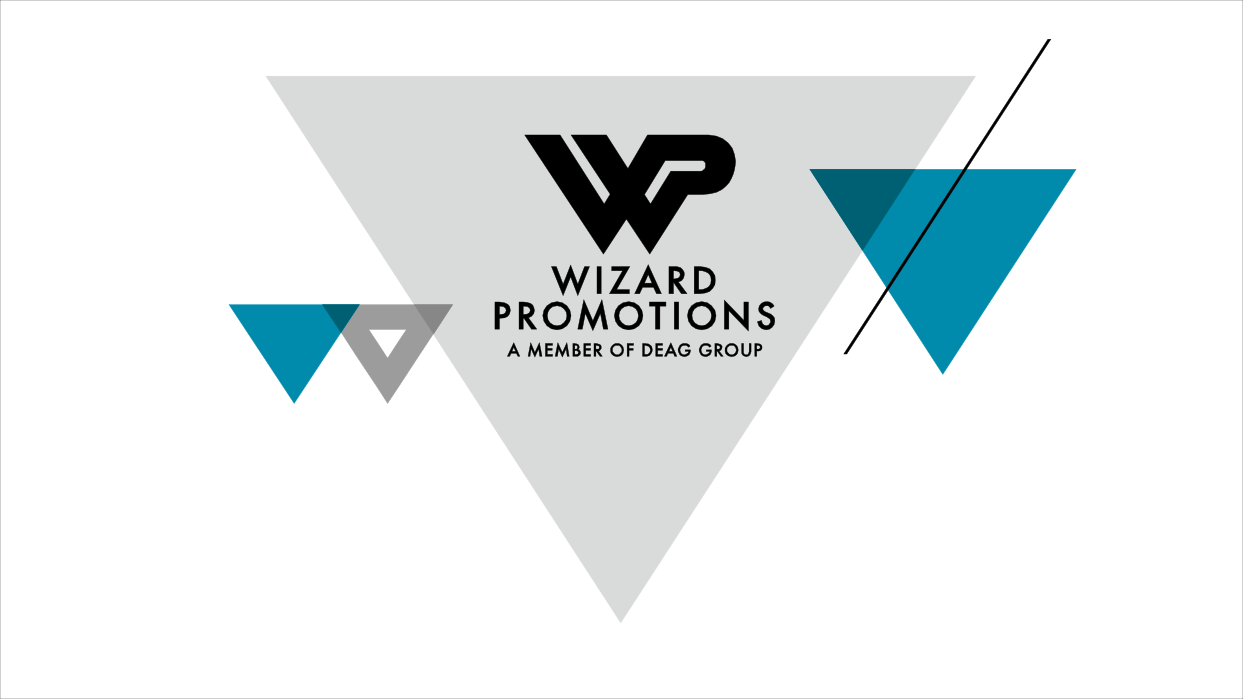 XENTRIXRe-Infecting Europe Tour 20222020 Konzerte in Folge von Corona-Pandemie verschoben.Neuansetzung für Oktober/November 2021 bestätigt.Neuer Termin in Stuttgart. Bereits gekaufte Tickets behalten Gültigkeit. Frankfurt, 14. Januar 2021 – In Folge der andauernden Corona-Pandemie verschieben die UK-Thrash Metaller Xentrix alle für 2021 geplanten Auftritte in Deutschland um ein Jahr in das nächste Frühjahr 2022. Im neuen Tour-Zeitraum, der für April 2022 terminiert wurde, können alle für 2020 geplanten Deutschland-Konzerte wie folgt nachgeholt werden: am 16. April in Hamburg im headCRASH, am 17. April in Köln im MTC, am 18. April in Berlin im Cassiopeia, am 22.  in München im Backstage Club und am 23. April in Aschaffenburg im Colos-Saal. Bereits gekaufte Tickets behalten ihre Gültigkeit.Neu bestätigt ist ein Zusatztermin in Stuttgart im LKA Longhorn am 24. April 2022. Tickets sind ab sofort im Vorverkauf erhältlich. (Alle Termine und Ticketinfos weiter unten im Text.)Das sich die 1985 in Preston/Lancashire gegründete Band mit dem ungewöhnlichen Namen (gesprochen: zen-tricks) mittlerweile Kultstatus erarbeitet hat, liegt nicht nur am ihrem 1990er-Hit, einer ausgewiesen originellen Version des Ray Parker Jr.-Klassikers „Ghostbusters“ von 1984. Mit ihren ersten Alben nehmen Xentrix durchaus eine Ausnahmestellung im englischen Thrash Metal ein.Nachdem die Band einige Zeit pausierte, spielen sie seit 2013 wieder zusammen. 2019 erschien mit „Bury The Pain“ das erste Album seit 23 Jahren, nun steht endlich die erste reguläre Deutschland-Tournee seit den Neunzigern an. Das Quartett arbeitet zudem an neuem Material, das mit hoher Wahrscheinlichkeit auf den Konzerten im April 2022 zu hören sein wird. Xentrix sind: Kristian Havard – Gitarre, Chris Shires – Bass, Jay Walsh – Gesang/Gitarre,  Dennis Gasser – DrumsXENTRIXRe-Infecting Europe Tour 2022
Sa	16.04.22	Hamburg / headCRASH
verlegt vom 17.04.21 / Tickets behalten GültigkeitSo	17.04.22	Köln / MTC
verlegt vom 24.04.21 / Tickets behalten GültigkeitMo	18.04.22	Berlin / Cassiopeia
verlegt vom 18.04.21 / Tickets behalten Gültigkeit
Fr	22.04.22	München / Backstage Clubverlegt vom 14.04.21 / Tickets behalten GültigkeitSa	23.04.22	Aschaffenburg / Colos-Saalverlegt vom 22.04.21 / Tickets behalten GültigkeitSo	24.04.22	Stuttgart / LKA LonghornZusatztermin – Neu im VVKTickets:
  www.myticket.de 
01806 – 777 111 (20 Ct./Anruf – Mobilfunkpreise max. 60 Ct./Anruf) 
und bei den bekannten Vorverkaufsstellen.
Weitere Informationen unter: www.xentrix.co.uk | www.facebook.com/xentrixmetal 
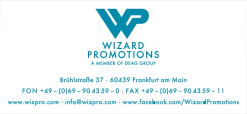 